Year 8 Geography – Out of Town ShoppingDistances to Val Tolosa from surrounding settlements.Task – Using Google Maps and clicking on the ‘Directions’ tab, enter ‘B’ as 14 Route de Colomiers, Plaisance-du-Touch and then the name of each of the settlements below. Enter the required data in the table below. 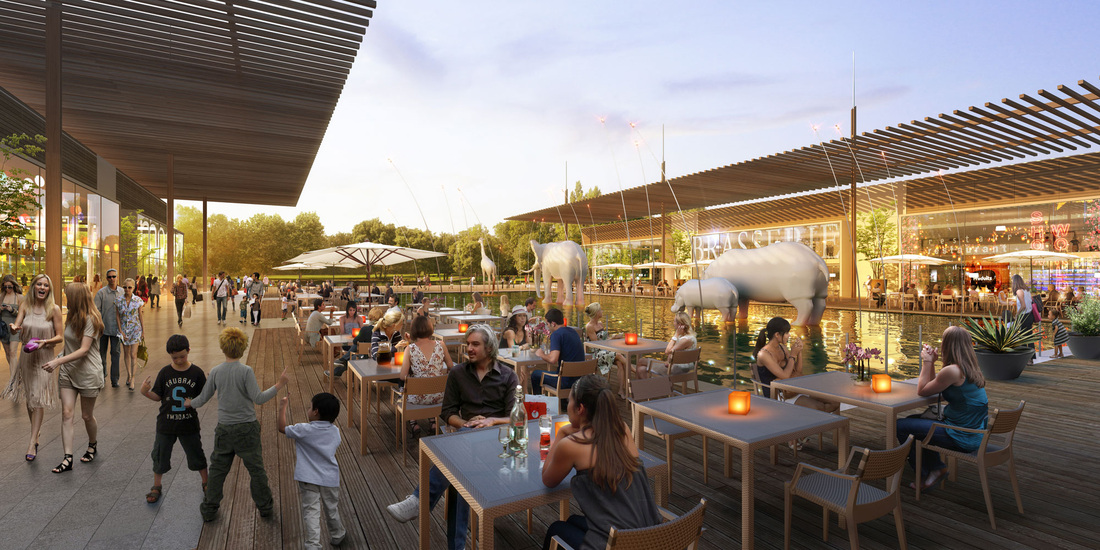 SettlementDistance from Val TolosaExample of two roads used on the journeyColomiersPibracPlaisance de TouchFonsorbesLa Salvetat Saint GillesLéguevinTournefeuilleBraxFontenillesSt LysYour home address.